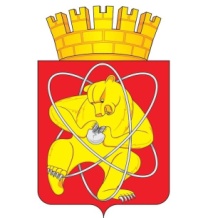 Городской округ «Закрытое административно – территориальное образование Железногорск Красноярского края»СОВЕТ ДЕПУТАТОВ  ЗАТО  г. ЖЕЛЕЗНОГОРСК РЕШЕНИЕ27 мая 2021                                                                                                                        8-73Рг. ЖелезногорскО делегировании депутатов Совета депутатов ЗАТО г. Железногорск в состав комиссии по присвоению звания «Почетный гражданин ЗАТО Железногорск Красноярского края»В целях формирования комиссии по рассмотрению ходатайств о присвоении звания «Почетный гражданин ЗАТО Железногорск Красноярского края», в соответствии с Положением о Почетном гражданине ЗАТО Железногорск Красноярского края, утвержденным решением Совета депутатов от 18.12.2008 № 51-375Р, Совет депутатовРЕШИЛ:1. Делегировать в состав комиссии по рассмотрению ходатайств о присвоении звания «Почетный гражданин ЗАТО Железногорск Красноярского края» депутатов Совета депутатов ЗАТО г. Железногорск:- Двирного Гурия Валерьевича;- Кротову Людмилу Георгиевну;- Проскурнина Сергея Дмитриевича;- Травникова Никиту Андреевича;- Шелепова Глеба Владимировича.2. Настоящее решение вступает в силу с даты его принятия.3. Контроль над исполнением настоящего решения возложить на председателя комиссии по вопросам местного самоуправления и законности А.С. Федотова.Председатель Совета депутатовЗАТО г.Железногорск                                                                С.Д. Проскурнин